Supporting Information Text S1 to:Phylogenetic relationships of the Triassic Archaeosemionotus Deecke (Halecomorphi, Ionoscopiformes) from the ‘Perledo fauna’Adriana López-Arbarello1*, Rudolf Stockar2 and Toni Bürgin31SNSB- Bavarian State Collection for Palaeontology and Geology, and GeoBio-Center Ludwig Maximilian University, Richard-Wagner-Strasse 10, D-80333 Munich, Germany, a.Lopez-Arbarello@lrz.uni-muenchen.de 2Museo Cantonale di Storia Naturale, Viale C. Cattaneo 4, CH-6900 Lugano, Switzerland, rudolf.stockar@ti.ch3Naturmuseum, Museumstrasse 32, CH-9000 St. Gallen, Switzerland, toni.buergin@naturmuseumsg.chList of characters used in the cladistic analysis1. Posterior extent of exoccipitals in adult-sized individuals (from [1]: character 2).  	0 reaches posterior margin of occiput   	1 does not reach posterior margin of occiput  2. Anteriorly projecting spine-like processes on neural and-or haemal arches (from [1]: character 3).  	0 absent   	1 present  3. Lateral fossae of vertebral centra of adult-sized individuals (from [1]: character 4).  	0 present, with two pits on each side of most centra   	1 present, with three or more pits on each side of most of the centra   	2 absent, centra smoothsided  4. Number of supraneurals (from [1]: character 5).  	0 15 or more   	1 13 to 14   	2 5 to 11  5. Articular ossification of lower jaw (from [1]: character 6).  	0 a single element, or two elements tightly sutured to each other   	1 two separate elements not in contact with each other  6. Presence/absence of suborbital bones (from [1]: character 7).  	0 one or more present   	1 absent  7. Strength of ornamentation on dermal bones of skull (from [1]: character 8).  	0 weak and/or fine   	1 strong, coarse  8. Hypural-ural centra fusion in adult-sized individuals (from [1]: character 9).  	0 all hypurals autogenous (separate) from the ural centra   	1 all but first hypural fused to corresponding centra  9. Presence/absence of large parapophyses fused to most of the abdominal centra (from [1]: character 10).  	0 absent   	1 present  10. Presence/absence of substantial scapulocoracoid ossification in adult-sized individuals (from [1]: character 11).  	0 one or more elements present in the shoulder girdle   	1 absent  11. Number of supraorbital bones (from [2]: character 22).  	0 3-4   	1 2   	2 0   	3 more than 4  12. Urodermals in the caudal skeleton (modified from [1]: character 13).  	0 present   	1 absent   	2 presence of a complete body lobe  13. Presence/absence of sclerotic ring ossification (from [1]: character 14).  	0 present   	1 absent  14. Size and shape of dorsal fin (from [1]: character 15).  	0 short, with straight to falcate margin, 14-25 segmented rays and 14- 25 proximal radials   	1 medium long, with bow-shaped or straight margin, 30-34 segmented rays, and an estimated 30-34 proximal radials   	2 very long, with bowshaped margin, 36-47 segmented rays, and 37-48 dorsal proximal radials   	3 extremely long, with bow-shaped margin, 48-53 segmented rays, and 49-54 proximal radials]  15. Morphology of teeth on anterior coronoid and vomer (from [1]: character 16).  	0 conical, with pointed tips   	1 styliform, with broadly rounded or flattened tips  16. Parietal length (from [1]: character 18).  	0 relatively long, with a width-to-length ratio not exceeding 0.90   	1 relatively short, with a width-to-length ratio well exceeding 0.90  17. Number of ural centra (from [1]: character 19).  	0 10 or fewer   	1 11 to 22  18. Shape of preopercle (from [1]: character 20).  	0 L-shaped   	1 crescentshaped, long and narrow   	2 crescent-shaped, wide in middle tapering dorsally and ventrally   	3 ovoid  19. Morphology of caps of the jaw teeth in adult-sized individuals (from [1]: character 21).  	0 round in cross-section, not sharply carinate   	1 labiolingually compressed, sharply carinate (keeled)  20. Lateral edge of posttemporal in adult-sized individuals (from [1]: character 22).  	0 shorter than length of anterior edge   	1 elongate, about equal to or greater than width of anterior edge  21. Shape of posterior margin of caudal fin (from [1]: character 23).  	0 forked   	1 convexly rounded   	2 straight and nearly vertical  22. Arrangement of vomerine teeth (from [1]: character 26).  	0 tooth patch with two to several rows of teeth   	1 tooth patch with only a single anterior marginal row, plus one or more teeth in a longitudinal series perpendicular to the anterior marginal row  23. Number of epurals (from [1]: character 28).  	0 2-8   	1 10-15  24. Shape of basipterygium (from [1]: character 29).  	0 proximal end flat and widened anteriorly   	1 proximal end long and rodlike, without significant widening anteriorly  25. Postmaxillary process under postmaxillary notch (from [1]: characters 30 and 62).  	0 absent   	1 present and small   	2 present and thick and elongate  26. Morphology of pleural ribs (from [1]: character 31).  	0 distal ends pointed or with rounded points   	1 distal ends flatly truncated, even in large adults  27. Shape of gular (from [1]: character 32).  	0 subtriangular or subrectangular with acute rounded anterior apex   	1 broad, oval, without acute anterior apex  28. Peculiar ornamentation pattern of strongly defined, converging lines on opercles in adult-sized individuals (from [1]: character 33).  	0 absent   	1 present  29. Frontal width in adult-sized individuals (from [1]: character 34).  	0 relatively wide, with a width-to-length ratio of 0.26 to -0.65   	1 relatively narrow, with a width-to-length ratio of 0.13 to 0.21  30. Shape of dermopterotic (from [1]: character 35).  	0 greatly widened posteriorly and tapered anteriorly   	1 subrectangular, not substantially tapered anteriorly or widened posteriorly  31. Width of opercle (from [1]: character 36).  	0 narrow, with width-toheight ratio of 0.56 to 1.06   	1 wide, with width-toheight ratio in range of 1.07 to 1.39  32. Number of preural vertebral centra (preural centra = abdominal plus preural caudal centra) (from [1]: character 40).  	0 40 to 73   	1 75 to 82  33. Shape of anterior subinfraorbital bone in adultsized individuals (from [1]: character 43).  	0 short, subrectangular, longer than deep   	1 subrectangular, deeper than long   	2 long, very thin, tubelike   	3 posteriorly expansive, tapering anteriorly  34. Number of epaxial procurrent caudal fin rays (from [1]: character 44).  	0 0 to 11   	1 12 to 15  35. Presence/absence of fringing fulcra on median fins (from [1]: character 45).  	0 present   	1 absent  36. One-to-one arrangement of hypurals and caudal fin rays (from [1]: character 46).  	0 last few hypurals each articulate with the bases of several caudal fin rays   	1 each hypural normally bears a single caudal ray  37. Number of ossified ural neural arches (from [1]: character 47).  	0 normally four or more   	1 normally 2 or fewer  38. Dermopterotic length to parietal length (from [1]: character 50).  	0 dermopterotic significantly longer   	1 lengths about equivalent  39. Presence/absence of opisthotic (from [1]: character 51).  	0 present   	1 absent  40. Presence/absence of pterotic (from [1]: character 52).  	0 present   	1 absent  41. Shape of maxilla extremely slender and rod-like (from [1]: character 53).  	0 no   	1 yes  42. Number of branchiostegal rays (from [1]: character 54).  	0 21 or fewer   	1 22 or more  43. Numerous paired, block-like ural neural arch ossifications (from [1]: character 55).  	0 absent   	1 present  44. Dermosphenotic attachment to skull roof in adultsized individuals (from [1]: character 56).  	0 loosely attached on the skull roof or hinged to the side of skull roof   	1 firmly sutured into skull roof, forming part of it  45. Shape of rostral bone (from [1]: character 57).  	0 plate-like or short tube-like, without lateral horns   	1 roughly V-shaped, with lateral horns  46. Lacrimal shape (from [1]: character 58).  	0 longer than deep, and smaller than orbit   	1 deeper than long, and massive (about size of orbit)  47. Posterior extent of maxilla (from [1]: character 59).  	0 extends to below posterior orbital margin   	1 does not extend below posterior orbital margin  48. Presence/absence of lateral line canal in maxilla (from [1]: character 60).  	0 absent   	1 present  49. Symplectic involvement in jaw joint (from [1]: character 61).  	0 does not articulate with lower jaw   	1 distal end articulates with articular bone of lower jaw  50. Innerorbital flange of dermosphenotic (from [1]: character 63).  	0 smooth, without sensory canal   	1 = bearing sensory canal tube  51. Shape of haemal spines (from [1]: character 65).  	0 spine-like or rodlike   	1 broadly spatulate in the transverse plane  52. Relative size of uppermost postinfraorbital in adult-sized individuals (from [1]: character 66).  	0 short, much shorter than lowermost postinfraorbital   	1 long, about equal in length to lowermost postinfraorbital  53. Orientation of preural haemal and neural spines near caudal peduncle (from [1]: character 67).  	0 positioned at about 250 to 450 from the horizontal   	1 strongly inclined to nearly horizontal  54. Lateral line ossicles between caudal fin rays (from [2]: character 13).  	0 absent   	1 present  55. Type of scales (modified from [2]: character 15).  	0 rhomboid   	1 amioid  56. Ventral surface of lower circumborbital bones (from [2]: character 18).  	0 smooth   	1 intensely pitted  57. Vertebral centra (modified from [1,2])  	0 unossified   	1 hemichordacentra, diplospondylous   	2 solid perichordally ossified, diplospondylous   	3 solid perichordally ossified, monospondylous  Data matrix used in the cladistic analysisAtractosteus spatula 1000001010121000?0101100000100000101??0000000000000000Dorsetichthys bechei 00?00000010001000?0?0?000000000000000000000000000010001Amiopsis lepidota ?1100000000000000100100010000000001110??00011000100000102Solnhofenamia elongata 112100000010000101001000100?0010211110?100011000100000102Calamopleurus cylindricus 112111100030000012112100100000000011101100001000100001102Pachyamia mexicana 112?1110001001001211101121111111?11110??000110001?0000102Vidalamia catalunica ?12??1100010000012111011211111100011101?00011000100000102Cyclurus kehreri 112211111121121101001000100000000011101100011000100100102Amia calva 1?2211111121130001001000100000010011101100011000100101102Caturus furcatus 00000000000000101100100100000003000001111111000101010101Amblysemius pachyurus ?00?000001000010110000000000000000000??11111000101010101Liodesmus gracilis ?00?0000?00000101100?0010000000?00010??11011000101010100Ionoscopus cyprinoides 000000000000000?100010010000?000000000000011000110000113Ophiopsis procera 0?21?000000200??01000??010?000001000?1??00011111?10001002Macrepistius arenatus 002??01?0?32?1???1000?????000?00100??10000?1?111110001002Oshunia brevis 000?00000020?00001000000?0000?001?00000100011001110000113Watsonulus eugnathoides 0000000000200010300000?000000000000?00000000000100000000Furo muensteri ??2??00?0?32100??10000??1?00?00?000??0??00?1?111???0?000?Archaeosemionotus ?????01????2100??10?0???0?00000?000??0??0????11????0??00?Quetzalichtys perrilliatae ?000?0001?12?01011000?0?1??00000100000??00011101?10000113Teoichthys ??2??01???32?3?0?1?00??????0?00?100??1??00?11111???0?1002Robustichthys ?????01???121000?1000???0?00010?000??0??00?1101111?0?000?The following scorings for Robustichthys have been changed from Xu et al. [3]:Character 13. Presence/absence of sclerotic bones. Xu et al. [3] leave a ?, but we scored it 1 (absent) because there is absolutely no evidence for sclerotic bones in the specimens they figured. They also do not discuss this feature, so we can only base on their illustrations.Character 18. Shape of preopercle. It is state 1 and not 2. Character state 2 refers to the condition in Calamopleurus, Vidalamia and Pachyamia, in which the preopercle tappers anteroventrally, but the preopercle of Robustichthys is similar to the preopercle of Oshunia and other ionosocpiforms (see Grande & Bemis [1]: character 20 and figure 242).Character 27. Shape of gular. Similar case as character 18. Xu et al. [3] scored state 1, which is a peculiarly oval gular present in Pachyamia and Vidalamia. The gular of Robustichthys is visible in their figure 1c and has a straight to slightly concave lateral border. Therefore, it is rather subrectgangular as in most halecomorphs and so we scored state 0 (see Grande and Bemis [1]: character 32 and figure 136).Character 34. Number of epaxial procurrent caudal fin rays. In the case of Robustichthys this character refers to the number of dorsal paired basal fulcra (see Grande and Bemis [1]: character 44), which are 11 in the photograph of the caudal peduncle in Xu et al.'s figure S1. Thus, we scored state 0.References1.	Grande L, Bemis WE (1998) A comprehensive phylogenetic study of amiid fishes (Amiidae) based on comparative skeletal anatomy. An empirical search for interconnected patterns of natural history. Society of Vertebrate Paleontology Memoir 4: 1-690; supplement to Journal of Vertebrate Paleontology 18.2.	Alvarado-Ortega J, Espinosa-Arrubarrena L (2008) A New genus of ionoscopiform fish (Halecomorphi) from the Lower Cretaceous (Albian) lithographic limestones of the Tlayúa Quarry, Puebla, Mexico. Journal of Paleontology 82(1): 163-175.3.	Xu G-H, Zhao L-J, Coates MI (2014). The oldest ionoscopiform from China sheds new light on the early evolution of halecomorph fishes. Biology Letters 10: 20140204.List of apomorphies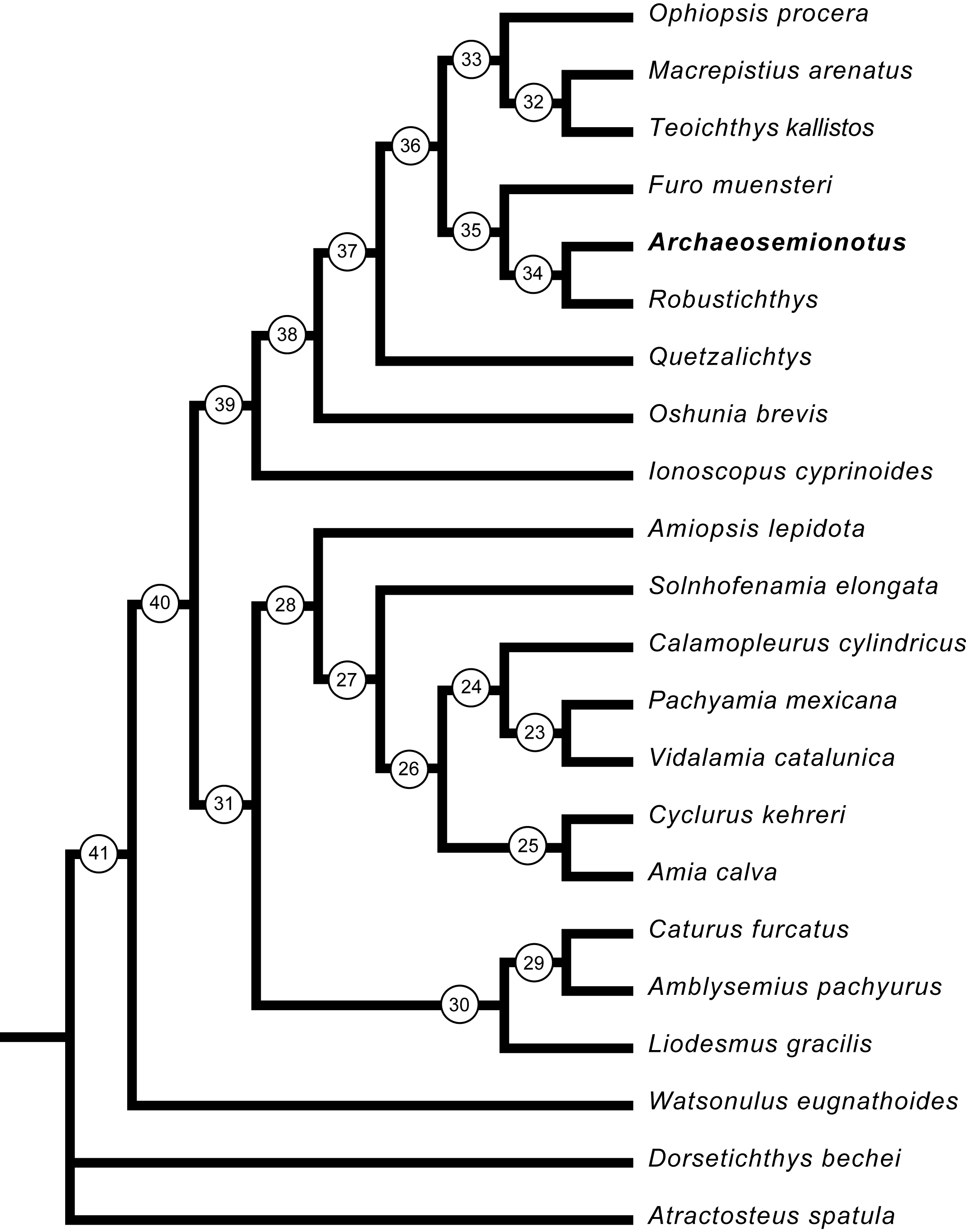 BranchCharacterCIChangeACCTRANDELTRANRoot --> node_41110.3001==>0181.0000-->1491.0000==>1node_41 --> node_40181.0000-->1node_41 --> node_40250.5000==>1node_41 --> node_40440.5000==>1node_41 --> node_40451.0000==>1node_41 --> node_40550.5000==>1node_40 --> node_3130.6670-->1node_40 --> node_31370.5000-->1node_40 --> node_31391.0000==>1node_40 --> node_31400.5000==>1node_31 --> node_2810.3330-->1node_31 --> node_2821.0000==>1node_31 --> node_28210.6670==>1node_31 --> node_28351.0000==>1node_31 --> node_28360.5000==>1node_31 --> node_28370.5000-->1node_31 --> node_28570.6000==>2 node_28 -->Amiopsis lepidota30.6670-->1node_28 --> node_2710.3330-->1node_28 --> node_2730.6671-->20-->2node_28 --> node_2740.6670==>1node_28 --> node_27110.3330==>1node_27 --> Solnhofenamia elongata160.2000==>1node_27 --> Solnhofenamia elongata310.5000==>1node_27 --> Solnhofenamia elongata330.7500==>2node_27 --> Solnhofenamia elongata340.5000==>1node_27 --> node_2651.0000==>1node_27 --> node_2661.0000==>1node_27 --> node_2670.2500==>1node_26 --> node_24170.5000==>1node_26 --> node_24181.0001==>2node_26 --> node_24190.3330==>1node_26 --> node_24201.0000==>1node_24 --> Calamopleurus cylindricus110.3001==>3node_24 --> Calamopleurus cylindricus210.6671==>2node_24 --> Calamopleurus cylindricus220.2500==>1node_24 --> Calamopleurus cylindricus440.5001==>0node_24 --> Calamopleurus cylindricus540.3330==>1node_24 --> node_23231.0000==>1node_24 --> node_23241.0000==>1node_24 --> node_23250.5001==>2node_24 --> node_23261.0000==>1node_24 --> node_23271.0000==>1node_24 --> node_23281.0000==>1node_24 --> node_23291.0000==>1node_24 --> node_23300.3330==>1node_24 --> node_23310.5000==>1BranchCharacterCIChangeACCTRANDELTRANnode_23 --> Pachyamia mexicana140.6000==>1node_23 --> Pachyamia mexicana320.5000==>1node_23 --> Pachyamia mexicana340.5000==>1node_26 --> node_2540.6671==>2node_26 --> node_2581.0000==>1node_26 --> node_2590.3330==>1node_26 --> node_25101.0000==>1node_26 --> node_25110.3001==>2node_26 --> node_25120.5000==>1node_26 --> node_25130.3330==>1node_26 --> node_25140.6000-->2node_26 --> node_25521.0000==>1node_25 --> Cyclurus kehreri140.6000-->2node_25 --> Cyclurus kehreri150.5000==>1node_25 --> Cyclurus kehreri160.2000==>1node_25 --> Amia calva140.6002-->30-->3node_25 --> Amia calva320.5000==>1node_25 --> Amia calva540.3330==>1node_31 --> node_30160.2000==>1node_31 --> node_30190.3330==>1node_31 --> node_30411.0000==>1node_31 --> node_30421.0000==>1node_31 --> node_30511.0000==>1node_31 --> node_30530.5000==>1node_30 --> node_29370.5001-->0node_30 --> node_29431.0000==>1node_30 --> node_29570.6000==>1node_29 --> Caturus furcatus220.2500==>1node_29 --> Caturus furcatus330.7500==>3node_29 --> Amblysemius pachyurus110.3000==>1node_29 --> Amblysemius pachyurus250.5001==>0node_30 -->Liodesmus gracilis370.5000-->1node_40 --> node_39 501.0000==>1node_40 --> node_39 560.5000==>1node_40 --> node_39 570.6000==>3node_39 --> Ionoscopus cyprinoides10.3330==>1 node_39 --> Ionoscopus cyprinoides220.2500==>1node_39 --> node_38110.3000-->1node_39 --> node_38330.7500==>1node_39 --> node_38481.0000==>1node_38 --> node_37120.5000==>2node_38 --> node_37460.5000==>1BranchCharacterCIChangeACCTRANDELTRANnode_37 --> node_3630.6670==>2node_37 --> node_3640.6670-->1node_37 --> node_36110.3001-->3node_37 --> node_36471.0000==>1node_37 --> node_36550.5001==>0node_37 --> node_36560.5001==>0node_37 --> node_36570.6003-->2node_36 --> node_33380.5000==>1node_36 --> node_33540.3330==>1node_36 --> node_33570.6003-->2node_33 --> Ophiopsis procera40.6670-->1node_33 --> Ophiopsis procera110.3003-->0node_33 --> node_3270.2500==>1110.3000-->3140.6000-->1node_32 --> Macrepistius140.6000-->1node_32 --> Teoichthys140.6001-->30-->3node_36 --> node_35130.3330==>1node_36 --> node_35330.7501==>0node_35 --> Furo muensteri110.3000-->3node_35 --> node_3470.2500==>1node_35 --> node_34110.3003-->1node_35 --> node_34250.5001==>0node_34 --> Robustichthys110.3000-->1node_34 --> Robustichthys300.3330==>1node_34 --> Robustichthys460.5001==>0node_37 --> Quetzalichtys  perrilliatae90.3330==>1node_37 --> Quetzalichtys  perrilliatae110.3000-->1node_37 --> Quetzalichtys  perrilliatae150.5000==>1node_37 --> Quetzalichtys  perrilliatae170.5000==>1node_38 --> Oshunia brevis110.3001-->20-->2node_38 --> Oshunia brevis400.5000==>1node_41 --> Watsonulus eugnatoides120.5000==>2node_41 --> Watsonulus eugnatoides160.2000==>1node_41 --> Watsonulus eugnatoides181.0001-->30-->3